FCC Poised to Flex New Privacy PowersThe FCC is expected to craft regulations in the coming months on how broadband providers handle sensitive customer data – and advocates on both sides of the issue are gearing up to make their case.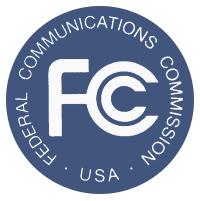 The Hill 2.15.16http://thehill.com/policy/technology/269337-fcc-poised-to-flex-new-privacy-powers